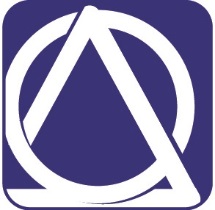 Dear Sponsor:Marion Polk Dental Society would like to offer your company the opportunity to increase andintroduce non‐clients to your services and products by becoming a Sponsor of our generalmembership meetings. Our meetings are held eight times a year, September – May. (Nomeetings, April, June, July, Aug.)Sponsorship is $250 per meeting, which can include up to two representatives, and stockedwith any information, supplies, and or demonstrations that you would like. For Sponsors thatwould like to sponsor the whole year, which is eight meetings, one would be free. Weencourage representatives to “work the room”, by moving away from the table when possibleand mingling with the dentists during the 30-minute social time (5:30‐6:00), join with thedentists for dinner which is included, and stay for the evening speaker. Meal time is a greatopportunity to find out what dentists are interested in. Our Sponsor tables are limited due tospace per meeting. You will be allowed to set up starting at 5:15pm. Sponsors are also thankedin the next edition of the MP newsletter including your photo. Your company logo will appearon our website.You might also consider placing an ad with us in the MPDS newsletter that is published ninetimes a year, September – May. The MP newsletter has gone green and is an e‐newsletterwhich means you now can place your ads in color at no extra charge. Circulation includes closeto 300 dentists and sponsors in the bi‐county area. Please see the link to our rate sheet forprint ads at www.mpdentalce.com.Please give me a call to set up your sponsorship.  Thank you in advance for your support.Executive Director for Marion Polk Dental SocietyPH:(503) 581-9353FAX:(503) 581-0628mpdentalce@qwestoffice.net